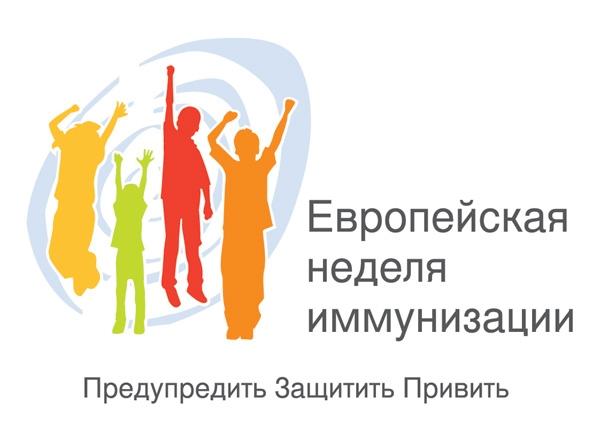 По инициативе Всемирной организации здравоохранения во всех субъектах Российской Федерации, а также в странах Европейского региона с целью повышения уровня информированности населения и пропаганды иммунизации с 24 по 30 апреля проводится ежегодная широкомасштабная акция – Европейская неделя иммунизации. В текущем году данное мероприятие пройдёт под лозунгом «Вакцины приносят результат». Применение вакцин позволило снизить, а в некоторых случаях ликвидировать ряд болезней, от которых ранее умирали десятки тысяч детей и взрослых. Плановая иммунизация ежегодно спасает жизнь и здоровье нескольких миллионов человек в мире. Иммунопрофилактика является мощным средством воздействия на эпидемический процесс. Наглядным примером в этом отношении является ликвидация натуральной оспы в глобальном масштабе, снижение заболеваемости всеми вакциноуправляемыми инфекционными болезнями в России и других странах мира. До введения плановой вакцинации инфекционные болезни являлись ведущей причиной детской смертности, а эпидемии были частым явлением. Российский национальный календарь иммунопрофилактики сейчас стоит в одном ряду с календарями большинства развитых стран. Календарь прививок Российской Федерации предусматривает иммунизацию всех детей до 17 лет от 10 инфекционных болезней бесплатно за счёт средств федерального бюджета. 	Только прививки могут защитить ребёнка от таких заболеваний, как полиомиелит, дифтерия, коклюш, туберкулёз, столбняк, вирусный гепатит В, корь, эпидемический паротит, краснуха, грипп.Чем же опасны перечисленные инфекционные заболевания?Полиомиелит(или детский паралич) - острое инфекционное заболевание, поражающее центральную нервную систему, в первую очередь спинной мозг. Заболевание приводит в 100% случаев к развитию параличей и пожизненной инвалидности.Острый гепатит В- тяжёлое инфекционное заболевание, характеризующееся воспалительным поражением печени. Перенесённый в раннем возрасте вирусный гепатит В в 50-95% случаев переходит в хроническую форму, приводящую в дальнейшем к циррозу печени и первичному раку печени.Коклюш- инфекционное заболевание дыхательных путей. Опасным является поражение лёгких (бронхопневмония). Серьёзным осложнением является энцефалопатия, которая вследствие возникновения судорог, может привести к смерти или оставить после себя стойкие повреждения, глухоту или эпилептические приступы. Последние годы отмечается значительный рост коклюша, в том числе зарегистрирован летальный исход у ребёнка до 1 года.Дифтерия- острое инфекционное заболевание с быстрым нарастанием тяжести состояния и высокой летальностью, характеризующееся токсическим поражением организма, преимущественно сердечно- сосудистой и нервной систем. Часто дифтерия вызывает инфекционно-токсический шок, миокардиты, моно- и полиневриты, включая поражения черепных и периферических нервов, поражения надпочечников, токсический нефроз.Столбняк- возбудитель заболевания поражает нервную систему и ведёт к летальности вследствие паралича дыхания и сердечной мышцы. Заболевание регистрируется на территории области регулярно.Корь- заболевание может вызвать развитие отита, пневмонии, энцефалита. Риск тяжёлых осложнений особенно высок у детей старших возрастов. В настоящее время эпидемическая ситуация по кори крайне неблагополучна.Эпидемический паротит (свинка)- заболевание может осложняться серозным менингитом, в отдельных случаях воспалением поджелудочной железы. Свинка является одной из причин развития мужского и женского бесплодия.Краснуха- представляет большую опасность для беременных, которые могут заразиться от больных детей. Заболевание краснухой беременных очень часто приводит к развитию множественных уродств плода, выкидышам и мертворождениям.Туберкулёз- длительно текущая инфекция, затрагивающая чаще всего органы дыхания. В настоящее время распространён туберкулёз с множественной лекарственной устойчивостью и развитием тяжёлых форм заболевания, которые лечатся годами и могут заканчиваться инвалидностью и даже смертью. Наиболее важным в профилактике туберкулёза является своевременная туберкулинодиагностика (реакция Манту, диаскинтест).Грипп- вирусное острое респираторное заболевание, который опасен быстрым развитием тяжёлых осложнений с летальным исходом. 